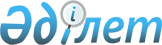 О реорганизации Республиканского государственного предприятия на праве хозяйственного ведения "Столовая при Доме Парламента Республики Казахстан"Постановление Правительства Республики Казахстан от 11 августа 2004 года N 835      Правительство Республики Казахстан постановляет: 

      1. Реорганизовать Республиканское государственное предприятие на праве хозяйственного ведения "Столовая при Доме Парламента Республики Казахстан" путем преобразования в Республиканское государственное казенное предприятие "Столовая Хозяйственного управления Парламента Республики Казахстан" (далее - Предприятие). 

      2. Определить основным предметом деятельности Предприятия организацию и выполнение соответствующих снабженческих функций. 

      3. Хозяйственному управлению Парламента Республики Казахстан (по согласованию): 

      1) представить на утверждение в Комитет государственного имущества и приватизации Министерства финансов Республики Казахстан Устав Предприятия и обеспечить его государственную регистрацию в органах юстиции; 

      2) принять иные меры, вытекающие из настоящего постановления. 

      4. Утратил силу постановлением Правительства РК от 05.08.2013 № 796.

      5. Настоящее постановление вступает в силу со дня подписания.       Исполняющий обязанности 

      Премьер-Министра 

      Республики Казахстан 
					© 2012. РГП на ПХВ «Институт законодательства и правовой информации Республики Казахстан» Министерства юстиции Республики Казахстан
				